天津大学 2021年高水平运动队各项目测试内容及要求一、游泳测试项目按照教育部要求参加专项全国统测。二、田径测试项目备注：田径测试项目必须与考生所持有的运动等级证书项目一致，每名考生只能报名一个项目。三、篮球测试项目一、初试（满分 100 分）：助跑摸高（20 分）评分标准 测试方法：考生助跑后单脚（或双脚）起跳摸高，每人测试两次，取最高成绩。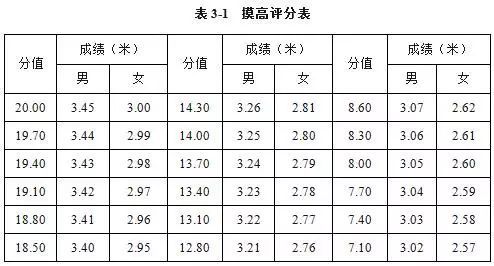 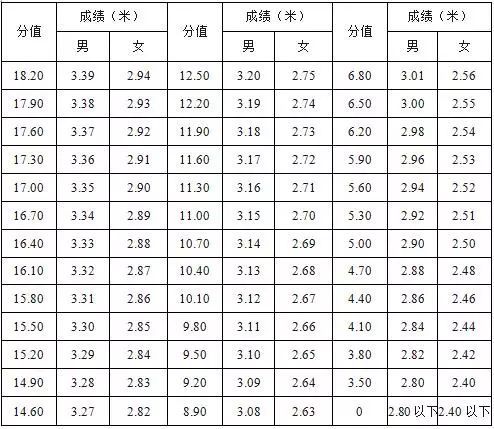 一分钟投篮（20 分）评分标准三分球二分球测试方法：一分钟自投自抢，每人两次机会，取最好成绩。五对五综合实战对抗能力（60 分）根据考生场上综合表现，从实战对抗、得分能力、整体配合、场上意识、个人能力、培养潜质等方面进行综合评价，评分标准如下。优秀（60—51 分)：1动作正确、协调、连贯、实效；技术运用合理、效果好；战术配合意识强，实战配合好，得分能力强。2个人技术娴熟，运用合理，思路清晰、有团队精神、场上经验丰富、解读比赛能力强，整体中个人比较突出。3培养潜力大。良好（50—41 分）1动作正确、协调；技术运用较合理、效果较好；战术意识较 强，实战效果较好，得分能力较强。2个人技术运用合理，思路清晰，在整体配合中运用较好。3培养潜力中等（40—31 分）1动作基本正确，协调；技术运用基本合理、效果一般；战术配合意识一般，效果一般，得分能力一般。2个人技术在整体配合中运用一般，缺少配合意识。3                           培养潜力一般。差（30—0 分）：1动作不正确，不协调；技术动作不合理、效果差；战术配合意识差，效果较差，得分能力差。2无位置感，攻守能力弱。3培养潜力差。二、复试（满分 100 分）：是否举行复试视现场测试人数另行确定。测试五对五综合实战对抗能力根据考生场上综合表现，从实战对抗、得分能力、整体配合、场上意识、个人能力、培养潜质等方面进行综合评价，评分标准如下。优秀（100—85 分)：○1 动作正确、协调、连贯、实效；技术运用合理、效果好；战术配合意识强，实战配合好，得分能力强。○2 个人技术娴熟，运用合理，思路清晰、有团队精神、场上经验丰富、解读比赛能力强，整体中个人比较突出。○3 培养潜力大。良好（84—70 分）：○1 动作正确、协调；技术运用较合理、效果较好；战术意识较 强，实战效果较好，得分能力较强。○2 个人技术运用合理，思路清晰，在整体配合中运用较好。○3 培养潜力较大。中等（69—60 分）：○1 动作基本正确，协调；技术运用基本合理、效果一般；战术配合意识一般，效果一般，得分能力一般。○2 个人技术在整体配合中运用一般，缺少配合意识。○3 培养潜力一般。差（59-0 分）：○1 动作不正确，不协调；技术动作不合理、效果差；战术配合意识差，效果较差，得分能力差。○2 无位置感，攻守能力弱。○3 培养潜力差。序号男子项目女子项目1100 米100 米2200 米200 米3400 米400 米4800 米800 米51500 米1500 米6跳高跳高7跳远跳远8三级跳远三级跳远9110 米栏（1.067）100 米栏（0.84)10400 米栏400 米栏命中数10 个9 个8 个7 个6 个5 个4 个3 个2 个1 个得分20分18分16分14分12分10 分8 分6分4分2分命中数12 个11 个10 个9 个8 个7 个6 个5 个4 个3 个得分20 分18分16 分14分12分10分8分6分4分2分